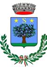 Comune di SirisProvincia di OristanoAll’Ufficio Tributidel Comune Sirisc.a. Responsabile del Servizio TARIPROPOSTE/OSSERVAZIONI/RECLAMI IN MERITO AL SERVIZIO DI GESTIONE DELLE TARIFFE E RAPPORTI CON GLI UTENTI Il sottoscritto (cognome e nome) ____________________________________________________nato a _______________________________________________ il _________________________residente a (luogo) ________________________________________________________________ in (indirizzo) ____________________________________________________________________cellulare _____________________________ mail ______________________________________FORMULAle seguenti osservazioni e/o suggerimenti e/o reclami relativamente al SERVIZIO DI GESTIONE DELLE TARIFFE E DEI RAPPORTI CON GLI UTENTI operato dall’Ufficio Tributi del Comune:________________________________________________________________________________________________________________________________________________________________________________________________________________________________________________________________________________________________________________________________________________________________________________________________________________________________________________________________________________________________________________________________________________________________________________________________________________________________________________________________(luogo, data)                                                                                                                               Firma_____________________________                                                                       _______________________ll/La sottoscritto/a dichiara di aver preso visione dell'informativa ai sensi dell'art. 13 del Regolamento CE 27 aprile 2016, n.2016/679/UE, circa il trattamento dei dati personali raccolti con la presente richiesta e, in  particolare, che tali dati saranno trattati, anche mediante sistemi automatizzati, esclusivamente per lo svolgimento delle funzioni istituzionali dell’Ente per le quali la presente richiesta viene resa, e di acconsentire, ai sensi dell'art. 6 e 7 del predetto Regolamento, al trattamento dei propri dati personali, svolto con le modalità e per le finalità indicate, ed in conformità alle norme legislative e regolamentari vigenti e applicabili.(luogo, data)                                                                                                                    Firma_________________________                                                                          __________________                                                                      Si allega copia di documento di identità.